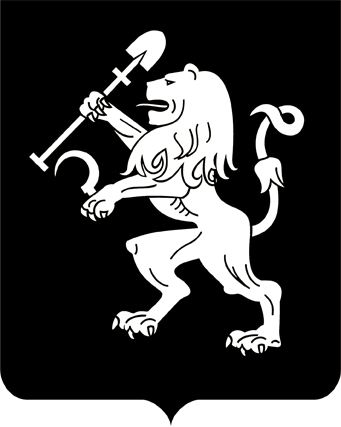 АДМИНИСТРАЦИЯ ГОРОДА КРАСНОЯРСКАПОСТАНОВЛЕНИЕОб утверждении тарифов (цен) на платные услуги (работы), оказываемые муниципальным бюджетным общеобразовательным учреждением «Средняя школа № 79»На основании решения городской комиссии по рассмотрению           тарифов (цен) (протокол от 06.07.2021 № 14), в соответствии со ста-                 тьей 101 Федерального закона от 29.12.2012 № 273-ФЗ «Об образова-нии в Российской Федерации», статьей 17 Федерального закона                 от 06.10.2003 № 131-ФЗ «Об общих принципах организации местного самоуправления в Российской Федерации», решением Красноярского городского Совета депутатов от 22.12.2006 № 12-263 «О Порядке установления тарифов (цен) на услуги (работы) муниципальных предприятий и учреждений», руководствуясь статьями 41, 58, 59, 66 Устава            города Красноярска, ПОСТАНОВЛЯЮ:1. Утвердить тарифы (цены) на платные услуги (работы), оказываемые муниципальным бюджетным общеобразовательным учреждением «Средняя школа № 79», согласно приложению.2. Настоящее постановление опубликовать в газете «Городские новости» и разместить на официальном сайте администрации города.3. Постановление вступает в силу со дня его официального опубликования.Исполняющий обязанностиГлавы города                                                                              В.А. ЛогиновПриложениек постановлениюадминистрации городаот ____________№ _________ТАРИФЫ (ЦЕНЫ)на платные услуги (работы), оказываемые муниципальным бюджетным общеобразовательным учреждением «Средняя школа № 79»*Под часом понимается продолжительность занятий в соответствии                 с рекомендуемыми режимами занятий, предусмотренными государственными санитарными правилами и нормативами для образовательных учреждений соответствующих типов и видов.15.10.2021№ 805№ п/пНаименование услуги (работы)Количество человекв группеТариф (цена),руб./чел./час*1Секреты орфографии8100,002Занимательная математика8100,003За пределами учебника математики8120,004Дошколенок 890,005Карате 1080,006«Делу время, потехе час» (группа продленного дня)1040,007Занимательный английский8120,00